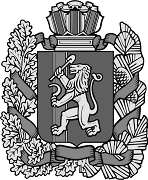 Приказ11.01.2016г.                                                            № 1-16                                                                                                     На основании постановления  правительства Красноярского края № 541-п от 09.10.2015г. приказываю:Повысить норму потребления воды на одного человека  в многоквартирных и жилых домах с централизованным холодным водоснабжением и водоотведением, оборудованных раковинами и мойками с 3,6 м3.  до 4,41 м3.Утвердить нормы потребления воды с учетом повышения. (приложение к приказу № 1)         Директор МУП «Тройка»                     А.А. ФедоровПриложение № 1 к приказу № 1-16от 01.01.2016г.МУП «Тройка»Ирбейского района Красноярского краяТариф на холодную водуТариф на холодную водуТариф на холодную водуТариф на холодную водуУсть-Ярульское МУП "Тройка"Усть-Ярульское МУП "Тройка"Усть-Ярульское МУП "Тройка"Усть-Ярульское МУП "Тройка"Степень благоустройства жилищного фондаУтвержденный норматив от 01.01.2016г. М3 на 1 чел.Цена на 1 чел. до 01.01.2016 г.Цена на 1 чел. на 01.01.2016 г.  Водозаборные колонки1,268,5768,57 Водопровод без слива (септик)2,52144,0 144,0  Водопровод со сливом (септик)4,41 205,7252,0 